АКТ визуального осмотра земельного участкаДата осмотра     14 февраля 2022 годаВремя осмотра   15-00 по адресу: с. Подгородняя Покровка, ул.Покровская, дом №6 участок №3Лица, проводившие осмотр:Ахмерова Ольга Геннадьевна – главный специалист администрации МО Подгородне-Покровский сельсовет;Ломакин А.В. – главный специалист администрации МО Подгородне-Покровский сельсовет.На основании заявления Иванова Ю.И. (№34 от 08.02.2022) собственника земельных участков по проекту решения о предоставлении разрешения на отклонение от предельных параметров разрешенного строительства на земельном участке с кадастровым номером 56:21:1801001:73 сотрудники выехали на место нахождения земельного участка. Осмотр проводился в дневное время, при естественном освещенииПри визуальном осмотре выявлено, что на земельном участке строения отсутсвуют.Акт составлен в 1 экземпляре для приобщения к делу по публичным слушаниям, назначенным на 02.03.2022 с 15-00.Прилагаются 3 фотографии на 1 листе.Подписи лиц, проводивших осмотр:Ахмерова О.Г.    __________________Ломакин А.В. ___________________Приложение к акту осмотра от 14.02.2022 – с. Подгородняя Покровка, ул.Покровская дом №6 уч.3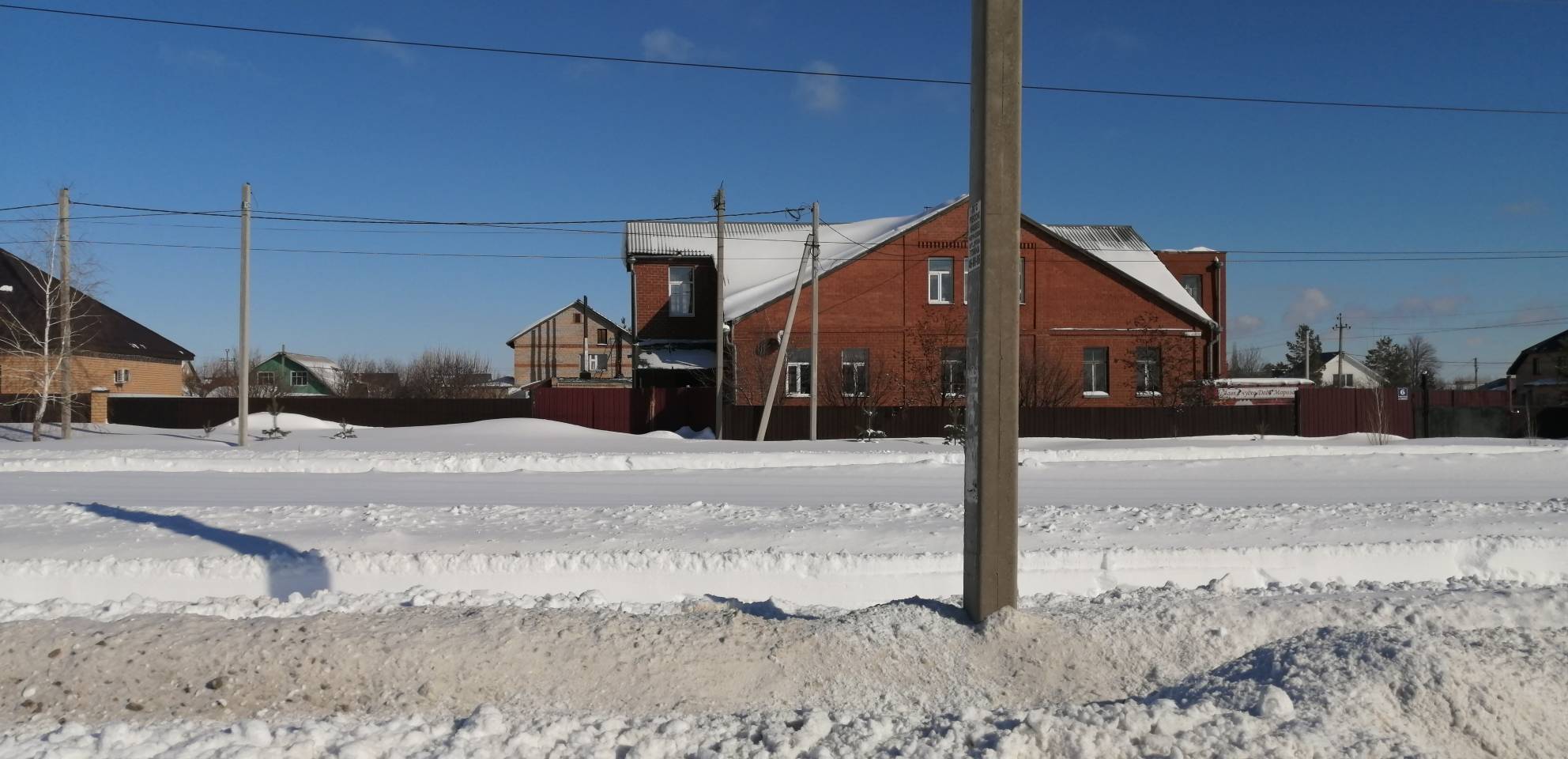 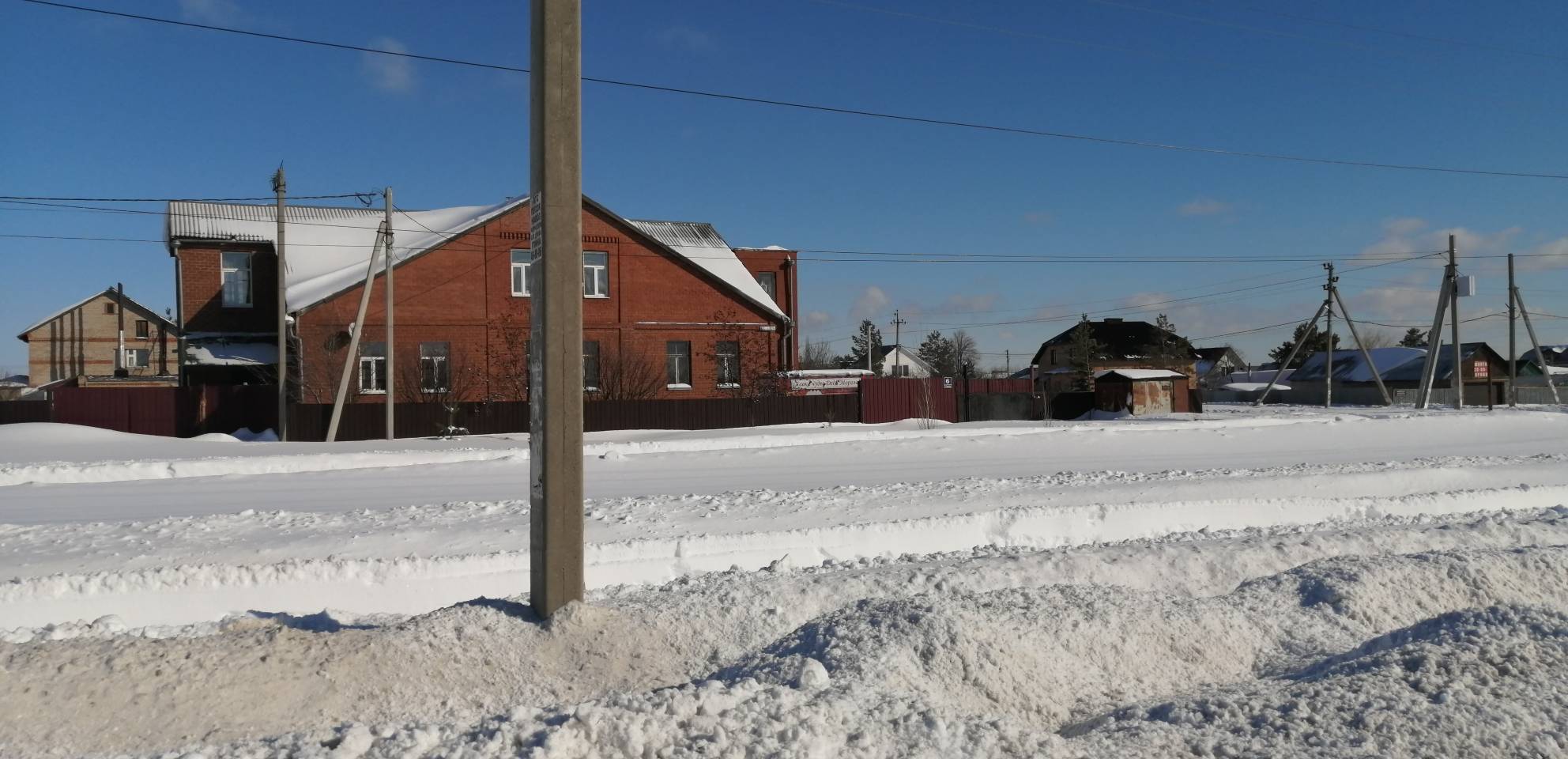 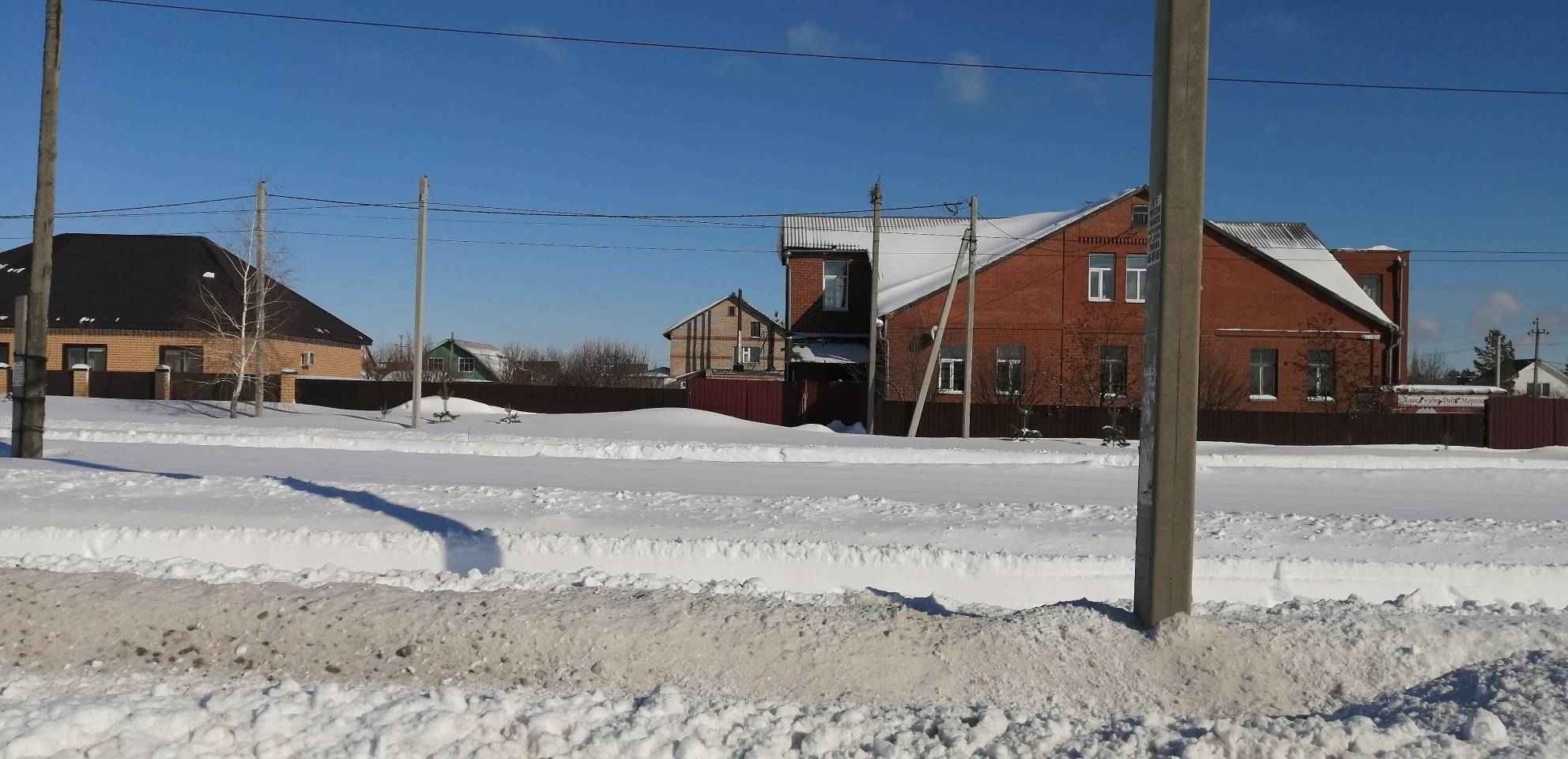 